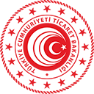 T.C. TİCARET BAKANLIĞI(Uluslararası Hizmet Ticareti Genel Müdürlüğü)HİSER Desteği Eğitim Faaliyeti Gerçekleşme RaporuEKHİSEREgitim2KÜNYE BİLGİLERİKÜNYE BİLGİLERİKÜNYE BİLGİLERİİşbirliği Kuruluşu Adı:HİSER PROJE ADI ve PROJE KODUProje adı ve kodu belirtilecektir.EĞİTİM KONUSU, TARİHİ VE KATILIMCI FİRMA SAYISIEğitim konusu, tarihi ve katılan firma sayısı yazılacaktır.EĞİTİM FAALİYETİ DEĞERLENDİRME TABLOSUEĞİTİM FAALİYETİ DEĞERLENDİRME TABLOSUEĞİTİM FAALİYETİ DEĞERLENDİRME TABLOSUFirmalar tarafından verilen puanların aritmetik ortalaması alınarak ilgili satıra yazılacaktır.Firmalar tarafından verilen puanların aritmetik ortalaması alınarak ilgili satıra yazılacaktır.Firmalar tarafından verilen puanların aritmetik ortalaması alınarak ilgili satıra yazılacaktır.FAALİYETİN İÇERİĞİFAALİYETİN İÇERİĞİFAALİYETİN İÇERİĞİ1Eğitim süresinin yeterliliği2Eğitim konusunun ve içeriğinin uygunluğu ve yeterliliğiEĞİTİMCİNİN DEĞERLENDİRMESİEĞİTİMCİNİN DEĞERLENDİRMESİEĞİTİMCİNİN DEĞERLENDİRMESİ3Eğitmenin hazırlığı ve faaliyet öncesinde katılımcı firmalara faaliyet ile ilgili dosya sunması (Faaliyet öncesinde dosya sunulmadı ise “0” puan veriniz)4Eğitmenin konuya hakimiyeti ve konuyu uygun yöntemlerle açık ve anlaşılır biçimde sunması5Eğitmenin zamanı etkin ve verimli şekilde kullanması, çalışma takvimine uyması6Eğitmenin sorunlarınıza zamanında ve uygun çözümler sunmasıUYGULAMANIN DEĞERLENDİRMESİUYGULAMANIN DEĞERLENDİRMESİUYGULAMANIN DEĞERLENDİRMESİ7Eğitimin firmalar için gerekliliği8Eğitimin firmalarda uygulayabilecek yeni bilgi ve beceriler kazandırması9Kuruluşunuzun eğitim öncesinde ve danışmanlık sırasında ilgi ve tutumunun değerlendirilmesiGENEL DEĞERLENDİRMEGENEL DEĞERLENDİRMEGENEL DEĞERLENDİRME10Eğitim faaliyetini genel olarak nasıl değerlendirirsiniz?TOPLAM PUANDEĞERLENDİRMELERİNİZGİRİŞ: Faaliyet öncesi firmalar için yapılan hazırlıklar hakkında bilgi verilecektir. Faaliyet süresince takip edilen yöntem (teorik ve/veya uygulamalı), eğitimin ana ve alt başlıkları, kullanılan eğitim materyallerinden nasıl faydalanıldığına ilişkin bilgiler aktarılacaktır. SONUÇ VE ÖNERİLER: Gerçekleştirilen faaliyetin firmalarda yarattığı etki, değerlendirme formlarından alınan sonuçların analiz edilerek, faaliyete ilişkin değerlendirmelere yer verilecektir. Hizmet sağlayıcının performansı değerlendirilecektir.Firmaların faaliyetlerinden daha üst seviyede yararlanması için firmaların görüş ve önerileri ile İşbirliği Kuruluşu ve proje yöneticisinin görüş ve önerilerine yer verilecektir.İBRAZ EDİLMESİ GEREKEN BELGELERİBRAZ EDİLMESİ GEREKEN BELGELERBelge NoEkler1Eğitim Faaliyeti Katılımcı Firma Değerlendirme Formları (EK-HİSEREğitim3)2Her eğitim faaliyeti için ayrı ayrı olmak üzere faaliyetlere ilişkin fotoğraflar3 Her eğitim faaliyeti için ayrı ayrı olmak üzere ilgili belgeler (Sunum, rapor vb.)4Faaliyete ilişkin basında çıkan haberler (varsa)DEĞERLENDİREN KİŞİ VE İMZASIDeğerlendiren kişi adı, soyadı ve unvanı yazılacak, imza atılacaktır. 